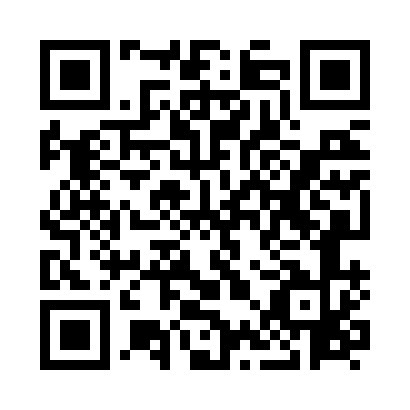 Prayer times for Frenchay Park, Bristol, UKWed 1 May 2024 - Fri 31 May 2024High Latitude Method: Angle Based RulePrayer Calculation Method: Islamic Society of North AmericaAsar Calculation Method: HanafiPrayer times provided by https://www.salahtimes.comDateDayFajrSunriseDhuhrAsrMaghribIsha1Wed3:455:411:076:148:3410:312Thu3:425:391:076:158:3610:343Fri3:395:371:076:168:3710:374Sat3:365:361:076:178:3910:395Sun3:335:341:076:188:4010:426Mon3:305:321:076:198:4210:457Tue3:275:301:076:208:4410:488Wed3:245:291:076:218:4510:509Thu3:215:271:076:228:4710:5310Fri3:185:251:066:238:4810:5611Sat3:155:241:066:248:5010:5812Sun3:145:221:066:258:5210:5913Mon3:145:211:066:268:5311:0014Tue3:135:191:066:278:5511:0115Wed3:125:181:066:288:5611:0116Thu3:115:161:066:298:5811:0217Fri3:115:151:066:298:5911:0318Sat3:105:131:076:309:0011:0419Sun3:095:121:076:319:0211:0420Mon3:095:111:076:329:0311:0521Tue3:085:091:076:339:0511:0622Wed3:085:081:076:349:0611:0723Thu3:075:071:076:349:0711:0724Fri3:075:061:076:359:0911:0825Sat3:065:051:076:369:1011:0926Sun3:065:041:076:379:1111:0927Mon3:055:031:076:379:1311:1028Tue3:055:021:076:389:1411:1129Wed3:045:011:086:399:1511:1130Thu3:045:001:086:399:1611:1231Fri3:044:591:086:409:1711:13